RADA MIASTA ŚWINOUJŚCIE 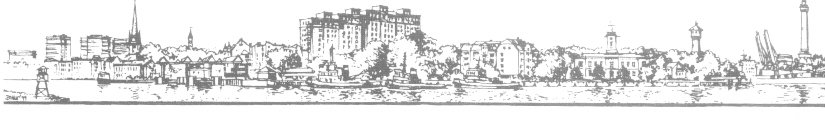 ZAWIADOMIENIE	  Na podstawie art. 20 ust. 3 ustawy z dnia 8 marca 1990 roku o samorządzie gminnym(Dz. U. z 2016 r. poz. 446 z późn. zm.) oraz § 54 Statutu Gminy - Miasto Świnoujście                  (Dz. Urz. Województwa Zachodniopomorskiego z 2009 r. Nr 50, poz.1247 oraz z 2017 r.    poz. 1806), zwołuję na wniosek Grupy Radnych XXXIX Nadzwyczajną sesję Rady Miasta Świnoujście VII kadencji na dzień:  18 maja 2017 roku (czwartek) godz. 1530która odbędzie się w sali konferencyjnej nr 1 Urzędu Miasta przy ul. Wojska Polskiego nr 1/5 w Świnoujściu. Porządek obrad:Sprawy regulaminowe (stwierdzenie kworum, otwarcie posiedzenia). Podjęcie uchwały w sprawie powołania członków Komisji Gospodarki Morskiej Rady Miasta Świnoujście oraz wyboru jej Przewodniczącego.Podjęcie uchwały w sprawie zmiany Przewodniczącego Komisji Uzdrowiskowej                      i Rozwoju Turystyki Rady Miasta Świnoujście. Podjęcie uchwały w sprawie zmiany Przewodniczącego Komisji Edukacji, Kultury                   i Sportu Rady Miasta Świnoujście.Zamknięcie obrad.   Przewodniczący Rady Miasta         Dariusz Śliwiński